Wielkopolski Urząd Wojewódzki w Poznaniu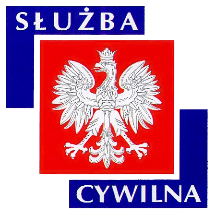 Ogłoszenie o naborze z dnia 10 czerwca 2019 r.WYMIAR ETATU: 1 STANOWISKA: 2 Dyrektor Generalny poszukuje kandydatów\kandydatek na stanowisko:inspektor wojewódzkido spraw: realizacji, kontroli i monitoringu projektóww Wydziale Infrastruktury i Rolnictwa WUW w Poznaniu nr ref. 94/19MIEJSCE WYKONYWANIA PRACY:PoznańADRES URZĘDU:Al. Niepodległości 16/18 
61-713 Poznań WARUNKI PRACY• praca administracyjno-biurowa z wykorzystaniem komputera oraz typowych urządzeń biurowych 
• zadania wykonywane w siedzibie oraz poza siedzibą urzędu 
• zagrożenia biologiczne typowe dla pracy z dokumentacją 
• stanowisko pracy znajduje się na parterze budynku biurowego 
• praca przy monitorze ekranowym powyżej 4 godzin na dobę z koniecznością przemieszczania się w pomieszczeniu po wymaganą dokumentację oraz do archiwum 
• stanowisko pracy wyposażone w meble biurowe dostosowane do wymagań określonych dla stanowisk administracyjno-biurowych 
• budynek posiada podjazd dla osób niepełnosprawnych 
• klatka schodowa o normatywnej ilości stopni, z poręczami 
• budynek jest wyposażony w windy osobowe 
• pomieszczenia higieniczno-sanitarne w budynku są przystosowane dla osób niepełnosprawnych 

Pracownikom oferujemy: 
• stabilne zatrudnienie na podstawie umowy o pracę 
• dodatek stażowy 
• dodatkowe wynagrodzenie roczne 
• nagrody wypłacane z funduszu nagród uzależnione od osiąganych wyników pracy 
• możliwość podnoszenia kwalifikacji i rozwoju zawodowego (szkolenia w oparciu o indywidualny program rozwoju zawodowego, możliwość dofinansowania do studiów podyplomowych i kursów językowych) 
• dofinansowanie wypoczynku oraz różnych form aktywności kulturalno-oświatowej i sportowo-rekreacyjnej w ramach zakładowego funduszu świadczeń socjalnych 
• możliwość skorzystania z atrakcyjnej oferty ubezpieczenia grupowego 
• pracę w siedzibie Urzędu położonej w dogodnej lokalizacji w centrum miasta 
• ruchomy system czasu pracyZAKRES ZADAŃweryfikacja dokumentacji inwestycji oraz przygotowywanie umów i aneksów do umów wykonawczych zawieranych pomiędzy Wojewodą a jednostką samorządu terytorialnego - Beneficjentem w ramach programów rządowychbadanie i opiniowanie dokumentacji związanej ze zmianami wynikającymi z realizacji zadań inwestycyjnych jednostek samorządu terytorialnego (zmiany zakresów zadań, zmiany pozwoleń/zgłoszeń/zezwoleń budowlanych, aneksy z wykonawcami, protokoły konieczności itp.)weryfikowanie wniosków o wypłatę dofinansowania składanych przez jednostki samorządu terytorialnego oraz sprawozdań z wykonania zadań inwestycyjnych pod względem formalno-rachunkowym, zakresu rzeczowego inwestycji oraz kompletności składanych dokumentów i informacjiwykonywanie zadań związanych z organizacją oraz przeprowadzaniem naborów wniosków o dofinansowanie w ramach programów rządowych, przeprowadzanie oceny formalnej zgłoszonych wniosków o dofinansowanie i obsługa wojewódzkiej komisji ds. oceny wniosków o dofinansowaniemonitorowanie realizacji zadań przyjętych do dofinansowania w województwie wielkopolskim oraz weryfikowanie sprawozdań z ich realizacjiprowadzenie postępowań administracyjnych w przypadku stwierdzenia, że dofinansowanie wykorzystane zostało w części lub w całości niezgodnie z przeznaczeniem, pobrane nienależnie lub w nadmiernej wysokościWYMAGANIA NIEZBĘDNEwykształcenie: wyższe doświadczenie zawodowe: co najmniej 2 lata w pracy związanej z udzielaniem i rozliczaniem dofinansowania z budżetu państwa lub środków unijnych wiedza z zakresu finansów publicznychznajomość Kpaznajomość ustawy o drogach publicznychznajomość ustawy Prawo budowlaneumiejętność ustalania priorytetów, rozwiązywania problemówumiejętność analizowania dokumentów, formułowania wniosków i argumentowaniaumiejętność dostosowywania się do nowych sytuacji zaistniałych podczas wykonywania czynności służbowychdokładność i wnikliwość umiejętność radzenia sobie ze stresem związanym z obsługą klienta zewnętrznegoumiejętność pracy w zespoleumiejętności komunikacyjneposiadanie obywatelstwa polskiegokorzystanie z pełni praw publicznychnieskazanie prawomocnym wyrokiem za umyślne przestępstwo lub umyślne przestępstwo skarboweWYMAGANIA DODATKOWEwykształcenie: wyższe lub studia podyplomowe z obszaru ekonomii, administracji doświadczenie zawodowe: co najmniej 1 rok w jednostkach sektora finansów publicznych znajomość zagadnień z zakresu polityki regionalnej i strukturalnejDOKUMENTY I OŚWIADCZENIA NIEZBĘDNECV i list motywacyjnyKopie dokumentów potwierdzających spełnienie wymagania niezbędnego w zakresie wykształceniaKopie dokumentów potwierdzających spełnienie wymagania niezbędnego w zakresie doświadczenia zawodowego / stażu pracyKandydaci aplikujący online zobowiązani są do dostarczenia własnoręcznie podpisanych oryginałów wszystkich wymienionych poniżej oświadczeń najpóźniej w dniu przystąpienia do pierwszego etapu postępowania kwalifikacyjnego. Niedostarczenie tych dokumentów będzie jednoznaczne z rezygnacją z naboru.Oświadczenie o zapoznaniu się z informacją o prywatności zamieszczoną na stronie UrzęduOświadczenie o posiadaniu obywatelstwa polskiegoOświadczenie o korzystaniu z pełni praw publicznychOświadczenie o nieskazaniu prawomocnym wyrokiem za umyślne przestępstwo lub umyślne przestępstwo skarboweDOKUMENTY I OŚWIADCZENIA DODATKOWEkopia dokumentu potwierdzającego niepełnosprawność - w przypadku kandydatek/kandydatów, zamierzających skorzystać z pierwszeństwa w zatrudnieniu w przypadku, gdy znajdą się w gronie najlepszych kandydatek/kandydatówTERMINY I MIEJSCE SKŁADANIA DOKUMENTÓWDokumenty należy złożyć do: 21 czerwca 2019 r.Decyduje data: stempla pocztowego / osobistego dostarczenia oferty do urzęduMiejsce składania dokumentów:
ZACHĘCAMY DO SKORZYSTANIA Z MOŻLIWOŚCI APLIKOWANIA ONLINE DOSTĘPNEJ NA STRONIE: www.poznan.uw.gov.pl/oferty-pracy 

Dokumenty można również składać osobiście lub przesyłać na adres: 
Wielkopolski Urząd Wojewódzki w Poznaniu 
Al. Niepodległości 16/18 
61-713 Poznań 
Punkt Informacyjny w holu Urzędu 
(z podaniem w ofercie nr ref. 94/19) DANE OSOBOWE - KLAUZULA INFORMACYJNAInformacja o prywatności (zgodnie z Ogólnym Rozporządzeniem o Ochronie Danych Osobowych z dnia 27 kwietnia 2016 r.) zamieszczona została na stronie internetowej WUW pod adresem: www.poznan.uw.gov.pl/oferty-pracyINNE INFORMACJE:W miesiącu poprzedzającym datę upublicznienia ogłoszenia wskaźnik zatrudnienia osób niepełnosprawnych w urzędzie, w rozumieniu przepisów o rehabilitacji zawodowej i społecznej oraz zatrudnianiu osób niepełnosprawnych, nie wynosi co najmniej 6%.APLIKUJ NA TO STANOWISKO ONLINE POPRZEZ FORMULARZ ZGŁOSZENIOWY DOSTĘPNY NA STRONIE: www.poznan.uw.gov.pl/oferty-pracy 
Osoba zatrudniona na ww. stanowisku, zgodnie z art. 78 ust. 4 Ustawy z dnia 21 listopada 2008 r. o służbie cywilnej, nie może łączyć zatrudnienia w służbie cywilnej z mandatem radnego. 
Do składania ofert zachęcamy również osoby niepełnosprawne. 
Wzór wymaganych oświadczeń zamieszczony jest pod adresem: 
http://www.poznan.uw.gov.pl/sites/default/files/zalaczniki/wzor_oswiadczen_-_nabory.pdf 
Oświadczenia należy opatrzyć odręcznym podpisem wraz z datą. 
Kandydaci zakwalifikowani do kolejnych etapów naboru zostaną powiadomieni o ich terminie telefonicznie, drogą elektroniczną lub pocztową. 
Wyniki naboru opublikowane będą po zakończeniu naboru w BIP KPRM, BIP WUW oraz w siedzibie Urzędu. 
Oferty osób niezatrudnionych zostaną zniszczone po upływie 3 miesięcy od dnia zakończenia naboru. 
Proponowane wynagrodzenie zasadnicze brutto: 3300-3800 zł. 
Dodatkowe informacje, w tym o kolejnych etapach naboru, można uzyskać pod nr tel. 61 854 19 91, 61 854 11 87. 
Nasz urząd jest pracodawcą równych szans i wszystkie aplikacje są rozważane z równą uwagą bez względu na płeć, wiek, niepełnosprawność, rasę, narodowość, przekonania polityczne, przynależność związkową, pochodzenie etniczne, wyznanie, orientacje seksualną czy też jakąkolwiek inną cechę prawnie chronioną. Autor: Marcin Kowalski